1.	DO NOT SMOKE IN WORK AREA!  When using do not eat, drink or smoke.2.	Wash at the end of each work shift and before eating, smoking and using the toilet.3.	Leave hot engines to cool before refuelling, to avoid ignition by hot exhausts.4.	Refuelling to be carried out in well ventilated area5.	Place drip tray under vehicle to be refuelled where possible. Ensure spill kit is close at hand.6.	Ensure PVC/Nitrile gloves are worn.7.8.9.10.Company Name:Site:Company Name:Site: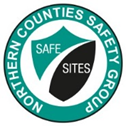 COSHH AssessmentCOSHH AssessmentSupplier:Millers OilsMillers OilsCOSHH Number06page 1Assessment By:Activity:Activity:Review DateAssessment DateAdding engine oil to vehicles.Adding engine oil to vehicles.Persons/Groups at RiskPersons/Groups at RiskSite operatives/ other contractors/plant operatorsSite operatives/ other contractors/plant operatorsNAME OF HAZARDOUS SUBSTANCE USED OR CREATEDSubstance: Engine Oil Multifleet II 15W/40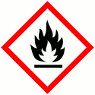 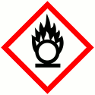 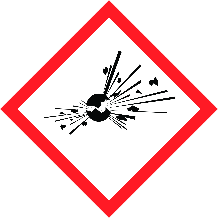 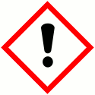 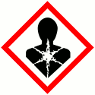 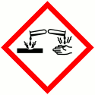 FLAMMABLEFLAMMABLEOXIDISINGOXIDISINGEXPLOSIVEEXPLOSIVEIRRITANTIRRITANTHARMFULHARMFULCORROSIVECORROSIVECORROSIVEYESNOYESNOYESNOYESNOYESNOYESNONOInsert  in appropriate boxesInsert  in appropriate boxesInsert  in appropriate boxesInsert  in appropriate boxesInsert  in appropriate boxesInsert  in appropriate boxesInsert  in appropriate boxesInsert  in appropriate boxesInsert  in appropriate boxesInsert  in appropriate boxesInsert  in appropriate boxesInsert  in appropriate boxesInsert  in appropriate boxesInsert  in appropriate boxesInsert  in appropriate boxesInsert  in appropriate boxesInsert  in appropriate boxesInsert  in appropriate boxes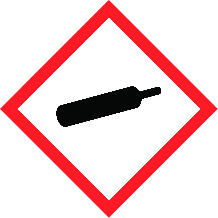 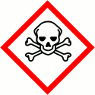 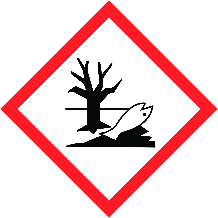 COMPRESSED GASCOMPRESSED GASTOXICTOXICHARMFUL TO THE EINVIRONMENTHARMFUL TO THE EINVIRONMENTYESNOYESNOYESNOYESNOYESNOYESNONOInsert  in appropriate boxesInsert  in appropriate boxesInsert  in appropriate boxesInsert  in appropriate boxesInsert  in appropriate boxesInsert  in appropriate boxesInsert  in appropriate boxesInsert  in appropriate boxesInsert  in appropriate boxesInsert  in appropriate boxesInsert  in appropriate boxesInsert  in appropriate boxesInsert  in appropriate boxesInsert  in appropriate boxesInsert  in appropriate boxesInsert  in appropriate boxesInsert  in appropriate boxesInsert  in appropriate boxesPlease add comments into boxes where required.Please add comments into boxes where required.Insert  in appropriate boxesInsert  in appropriate boxesYESNONOIs Manufacturers Safety Data Sheet available?Is Manufacturers Safety Data Sheet available?Is Manufacturers Safety Data Sheet available?Does the Substance have a Workplace Exposure Limit (WEL)? Does the Substance have a Workplace Exposure Limit (WEL)? Does the Substance have a Workplace Exposure Limit (WEL)? If the substance has a WEL please state. if un-sure check HSE document – EH40If the substance has a WEL please state. if un-sure check HSE document – EH40If the substance has a WEL please state. if un-sure check HSE document – EH405 mg/m3 per 8 hourCan a safer substance be used or can the substance be enclosed or extracted.Can a safer substance be used or can the substance be enclosed or extracted.Can a safer substance be used or can the substance be enclosed or extracted.Will employees be given information and training?Will employees be given information and training?Will employees be given information and training?Will Personal Protective Equipment be provided for employees?Will Personal Protective Equipment be provided for employees?Will Personal Protective Equipment be provided for employees?     State the standard of RPE (respirators)     State the standard of RPE (respirators)     State the standard of RPE (respirators)Not necessary in well ventilated areas     State the standard of Goggles or Spectacles     State the standard of Goggles or Spectacles     State the standard of Goggles or SpectaclesBS EN166 safety glasses     State the standard of Gloves     State the standard of Gloves     State the standard of GlovesNitrile/PVC gloves  to be worn     State the standard of Overalls     State the standard of Overalls     State the standard of Overalls     State the standard of Boots     State the standard of Boots     State the standard of BootsBS EN345     Other Equipment     Other Equipment     Other EquipmentAttach details if YESWill Exposure Monitoring and/or Control Measures be required?Will Exposure Monitoring and/or Control Measures be required?Will Exposure Monitoring and/or Control Measures be required?Attach details if YESWill Health Surveillance be necessary?Will Health Surveillance be necessary?Will Health Surveillance be necessary?Attach details if YESDoes this Substance need to be disposed of by a Waste Disposal Contractor?Does this Substance need to be disposed of by a Waste Disposal Contractor?Does this Substance need to be disposed of by a Waste Disposal Contractor?Does this Substance need to be disposed of by a Waste Disposal Contractor?Have all necessary First-aid requirements been provided?Have all necessary First-aid requirements been provided?Have all necessary First-aid requirements been provided?Have Storage requirements for the substance been provided/arranged on site?Have Storage requirements for the substance been provided/arranged on site?Have Storage requirements for the substance been provided/arranged on site?FIRST AID, FIRE FIGHTING, STORAGE & HANDLING, DISPOSAL AND ACCIDENTAL RELEASE INSTRUCTIONS ARE PROVIDED ON PAGES 2 & 3FIRST AID, FIRE FIGHTING, STORAGE & HANDLING, DISPOSAL AND ACCIDENTAL RELEASE INSTRUCTIONS ARE PROVIDED ON PAGES 2 & 3FIRST AID, FIRE FIGHTING, STORAGE & HANDLING, DISPOSAL AND ACCIDENTAL RELEASE INSTRUCTIONS ARE PROVIDED ON PAGES 2 & 3Number of Sheets attached to this AssessmentNumber of Sheets attached to this AssessmentNumber of Sheets attached to this AssessmentFIRST AID INSTRUCTIONSFIRST AID INSTRUCTIONSFIRST AID INSTRUCTIONSFIRST AID INSTRUCTIONSFIRST AID INSTRUCTIONSFIRST AID INSTRUCTIONSFIRST AID INSTRUCTIONSRoute of Exposure, orType of InjuryFirst Aid TreatmentFirst Aid TreatmentFirst Aid TreatmentFirst Aid TreatmentFirst Aid TreatmentFirst Aid TreatmentSkin Contact Immediately remove contaminated clothing and wash before re-use. Wash the skin immediately with soap and water. Get medical attention if any discomfort continues. Any injection of fuel under the skin should be considered an EMERGENCY - get Medical Advice URGENTLYImmediately remove contaminated clothing and wash before re-use. Wash the skin immediately with soap and water. Get medical attention if any discomfort continues. Any injection of fuel under the skin should be considered an EMERGENCY - get Medical Advice URGENTLYImmediately remove contaminated clothing and wash before re-use. Wash the skin immediately with soap and water. Get medical attention if any discomfort continues. Any injection of fuel under the skin should be considered an EMERGENCY - get Medical Advice URGENTLYImmediately remove contaminated clothing and wash before re-use. Wash the skin immediately with soap and water. Get medical attention if any discomfort continues. Any injection of fuel under the skin should be considered an EMERGENCY - get Medical Advice URGENTLYImmediately remove contaminated clothing and wash before re-use. Wash the skin immediately with soap and water. Get medical attention if any discomfort continues. Any injection of fuel under the skin should be considered an EMERGENCY - get Medical Advice URGENTLYImmediately remove contaminated clothing and wash before re-use. Wash the skin immediately with soap and water. Get medical attention if any discomfort continues. Any injection of fuel under the skin should be considered an EMERGENCY - get Medical Advice URGENTLYEye Contact Promptly wash eyes with plenty of water or eye wash solution while lifting the eyelids .If possible remove any contact lenses and continue towash. Get medical attention immediately.Promptly wash eyes with plenty of water or eye wash solution while lifting the eyelids .If possible remove any contact lenses and continue towash. Get medical attention immediately.Promptly wash eyes with plenty of water or eye wash solution while lifting the eyelids .If possible remove any contact lenses and continue towash. Get medical attention immediately.Promptly wash eyes with plenty of water or eye wash solution while lifting the eyelids .If possible remove any contact lenses and continue towash. Get medical attention immediately.Promptly wash eyes with plenty of water or eye wash solution while lifting the eyelids .If possible remove any contact lenses and continue towash. Get medical attention immediately.Promptly wash eyes with plenty of water or eye wash solution while lifting the eyelids .If possible remove any contact lenses and continue towash. Get medical attention immediately.Inhalation Remove victim immediately from source of exposure. Provide rest, warmth and fresh air. Get medical attention if any discomfortcontinues.Remove victim immediately from source of exposure. Provide rest, warmth and fresh air. Get medical attention if any discomfortcontinues.Remove victim immediately from source of exposure. Provide rest, warmth and fresh air. Get medical attention if any discomfortcontinues.Remove victim immediately from source of exposure. Provide rest, warmth and fresh air. Get medical attention if any discomfortcontinues.Remove victim immediately from source of exposure. Provide rest, warmth and fresh air. Get medical attention if any discomfortcontinues.Remove victim immediately from source of exposure. Provide rest, warmth and fresh air. Get medical attention if any discomfortcontinues.IngestionDo not induce vomiting. Immediately rinse mouth and drink plenty of water. Get medical attention immediatelyDo not induce vomiting. Immediately rinse mouth and drink plenty of water. Get medical attention immediatelyDo not induce vomiting. Immediately rinse mouth and drink plenty of water. Get medical attention immediatelyDo not induce vomiting. Immediately rinse mouth and drink plenty of water. Get medical attention immediatelyDo not induce vomiting. Immediately rinse mouth and drink plenty of water. Get medical attention immediatelyDo not induce vomiting. Immediately rinse mouth and drink plenty of water. Get medical attention immediatelyGeneral InformationFIRE FIGHTING MEASURESFIRE FIGHTING MEASURESHazardMeasuresFire  Extinguish with Dry Powder, Foam or Water Fog. For small fires use CO2.Do not use water jets.Note - Flash Point 60°C.Fires in closed or confined spaces should be tackled by trained personnel who should wear breathing apparatus.StabilityStable under normal temperature conditions. May react with strong oxidising materials.Decomposition Productsthermal decomposition may lead to the formation of a multiplicity of compounds some of which may be hazardous. With incomplete combustion smoke and hazardous fumes and gases, including carbon monoxide may be formed.MANUFACTURERS INFORMATIONMANUFACTURERS INFORMATIONManufacturers Name and AddressMillers Oils Ltd Hillside Oilworks Rastrick Common Brighouse West Yorkshire HD6 3DP United Kingdom Tel: +44 (0)1484 713201 Fax: +44 (0)1484 721263Manufacturers Health & Safety Data Sheet Reference813024 Hour Emergency Telephone Number01484 713201Regulatory Information: Warning Label PhrasesH314: Causes severe skin burns and eye damageH317: May cause an allergic skin reaction.H400: Very toxic to aquatic lifeH410: Very toxic to aquatic life with long lasting effectsSTORAGE AND HANDLINGSTORAGE AND HANDLINGHazardMeasuresHandling Gas Oils and derv are designed to be used in closed systems. Avoid skin contact when refuelling vehicles or working on fuel system components. Where exposure is likely PROTECTIVE CLOTHING should be worn including impervious GLOVES and EYE PROTECTION. Ensure good ventilation.StorageThe design, construction and maintenance of bulk storage and handling facilities are covered by codes of practice published by the , British Standards Institution and the Health and Safety Executive. Drums should be stored on their sides on racks preferably under cover, out of direct sunlight, in well ventilated conditions. Other types of containers should be stored under cover out of direct sunlight, in well ventilated conditions. Care should be taken to avoid over-stacking.DISPOSAL MEASURESDISPOSAL MEASURESHazardMeasuresPollution of water courses or drainsTreat any spillage as a fire hazard. Spray, vapour or mist can be a potential fire orexplosion hazard.May cause damage to surfaces making them SLIPPERY.Contain spillage - do not wash spillage down drain. Absorb using absorbent clay, diatoeous clay or other suitable absorbent.ACCIDENTAL RELEASE MEASURESACCIDENTAL RELEASE MEASURESHazardMeasuresSpillageTreat any spillage as a fire hazard. Spray, vapour or mist can be a potential fire orexplosion hazard.May cause damage to surfaces making them SLIPPERY.Contain spillage - do not wash spillage down drain. Absorb using absorbent clay, diatoeous clay or other suitable absorbent.USAGE/EXPOSUREUSAGE/EXPOSUREFrequency and Duration of useMaximum number of people involved in activityQuantities stored/usedExposure levelsName:Signature:Date:Name:Signature:Date: